fiche mission volontaire en service civique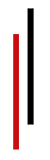 Intitulé de la mission :  Médiation environnementalePrésentation de l’association Créée en 1984, FNE Isère (anciennement nommée FRAPNA Isère), association à but non lucratif (Loi 1901), reconnue d'intérêt général, regroupe des associations adhérentes ou fédérées et des membres individuels. Affiliée à FNE AuRA et à France Nature Environnement, elle a pour buts :La défense et la protection de la nature et des écosystèmes ;La sauvegarde et la préservation de l'environnement naturel et urbain, des milieux naturels, de la faune et de la flore du département de l’Isère ;L’éducation à l’environnement ;Le développement d’une conscience écologique ;Tout ce qui concourt à atténuer et à s’adapter au changement climatique ;La lutte contre les pollutions de toutes sortes (air, eau, bruit, déchets, radioactivité...).L’harmonisation des activités humaines avec la nature ;La préservation de la santé environnementale, par la qualité de l’air, de l'alimentation, de l'eau, des sols et sous-sols, et la diminution des nuisances anthropiques (déchets, pollutions, substances dangereuses, bruit et toute autre nuisance impactant la santé environnementale) ;La préservation des ressources naturelles et énergétiques ;La délivrance d’une information environnementale et sanitaire vraie et loyale ;L'action en faveur de la promotion, de l'application et du respect des lois et règlements concernant la protection de la nature et de l’environnement, la chasse, la pêche et leur évolution et, d'une manière générale, les lois et les règlements concernant l'environnement, la santé et la biodiversité, la faune, la flore, les milieux naturels, les sites et le patrimoine bâtis, l’urbanisme, l’agriculture, les déchets, l’énergie, la qualité de vie, les transports, les installations classées, le tourisme, etc.Une équipe de bénévoles, adhérent.e.s, naturalistes, volontaires engagé.e.s en Service civique accompagne aussi FNE Isère dans tous ses projets.Le Conseil d'Administration est composé d’une quinzaine de personnes, issues de la société civile.L’association est dotée d’une équipe de professionnel-les salarié.e.s chargée de la mise en œuvre du projet associatif.L’association bénéficie de plusieurs agréments :Protection de l’environnement (Préfet de l’Isère)Participation au débat sur l’environnement en siégeant dans les instances départementales consultatives (Préfet de l’Isère)Agrément académique (Ministère de l’éducation nationale)Informations sur la mission Thématique  : EnvironnementNombre de volontaire recherché : 1Type de contrat : Volontaire en Service civiqueDate début mission : Octobre 2020Durée de la mission : 5 moisLieu d’intervention de la mission : GrenobleTemps de travail : 28 heures hebdoDéplacements : OccasionnelsIndemnité Service Civique et avantages : Retrouver toutes les informations sur www.service-civique.gouv.frPrésentation de la mission Contexte :France Nature Environnement Isère, association de protection de l'environnement, agréée au titre du Code de l'environnement, reconnue d'intérêt général, poursuit une activité de veille écologique dont l'objectif est de prévenir, résorber ou réparer les atteintes à la nature et à l'environnement; notamment en alertant, informant, sensibilisant le grand public, les acteurs du territoire sur les enjeux liés à la préservation de la nature. Il est proposé au volontaire de contribuer à l'activité Sentinelles de l'Environnement cherchant à faire évoluer le rapport des êtres humains avec leur environnement. Les objectifs sont d'inviter les citoyens à être acteur de la protection de l'environnement (protéger, alerter, réparer) et de proposer aux acteurs publics, notamment les collectivités locales, des mesures de prévention et de nettoyage ou remise en état. La mission s’exerce sur le département de l’Isère, tant en secteur rural qu’en milieu urbain où la mission porte sur la protection et la valorisation de la nature en ville. Le volontaire sera à l'interface d'une multiplicité d'acteurs.  Activités :Le volontaire a pour mission d’informer et de sensibiliser le public sur les atteintes à l’environnement, et d’accompagner les citoyens pour résorber ces atteintes et promouvoir la richesse naturelle des espaces. Le volontaire peut intervenir sur tous les thèmes qui relèvent de l’environnement et sur lesquels il existe déjà des compétences et des actions au sein de France Nature Environnement Isère : gestion des déchets, biodiversité, pollution lumineuse, qualité de l’air, qualité de l’eau …Le volontaire intervient, de manière équilibrée, avec deux approches complémentaires : la lutte contre les pollutions et l’action pour la nature. Les leviers d’action sont notamment l’information du public via le site Sentinelles et la promotion de la valeur d’usage de l’environnement : services rendus par l’environnement aux habitants et à la collectivité, liens avec la santé…. La mission peut s’exercer à différentes échelles : territoire, commune, quartier, parcelle.Plus concrétement, dans le cadre de sa mission, la ou le volontaire pourra notamment réaliser les tâches suivantes : Recueillir et renseigner les événements ou situations concernant les atteintes à l’environnement signalées à FNE Isère ;Informer les associations locales adhérentes de FNE Isère des atteintes signalées sur leur territoire et les commissions thématiques concernées;Accompagner les citoyens signalant une atteinte à l’environnement pour définir les démarches qui peuvent être menées ; Repérer sur le terrain (en milieu rural ou urbain), en lien avec des acteurs locaux, les zones de nature et en recueillir des éléments descriptifs : faune, flore, usages, bénéfices pour la collectivité Participer à l’organisation et l’animation d’événements ouverts au public et ayant pour but de sensibiliser à la prévention et résorption des atteintes à l’environnement et, plus généralement, à la protection  / valorisation de l’environnement.CandidatureMerci d’adresser votre candidature (CV et lettre de motivation), par mail ou par courrier avant le 30/09, à Mr le Directeur :direction-isere@fne-aura.orgFNE Isère  -  5 place Bir-Hakeim, 38 000 GrenobleDate prévisonnel des entretiens 02/10Pour tout besoin d’informations complémentaires sur la mission : 04 76 42 64 08 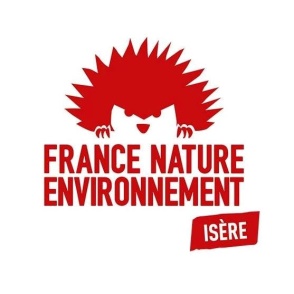 France Nature Environnement Isère5 place Bir-Hakeimisere@fne-aura.org04 76 42 64 08